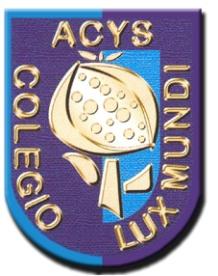 Inicio de clases: jueves 14 de sep. a las 12,30 h Reunión tutor-padres martes 26 de sep. a las 19,00 hEvaluaciones curso 2017-2018. Primer Trimestre Secundaria y BachilleratoInforme mitad de evaluación: miércoles 25 de octubre.Exámenes de asignaturas pendientes del curso anterior: Del viernes 27 de octubre al jueves 2 de noviembre.Exámenes de evaluación:   Del lunes 20 al lunes 27 de noviembre.Entrega de notas de evaluación: jueves 30 de noviembre y viernes 1 de di-ciembre.Exámenes de recuperación: del lunes  4 al miércoles 13 de dic.Entrega de notas de recuperación: viernes 15 de dic.Segundo Trimestre Secundaria y BachilleratoInforme mitad de evaluación: miércoles 7 de febrero.Exámenes de asignaturas pendientes del curso anterior: Del viernes 9 al jueves 15 de febrero.Exámenes de evaluación: Del viernes 9 al viernes 16 de marzo. Entrega de notas de evaluación: martes 20 y miércoles 21 de marzo.Exámenes de recuperación: del lunes 2 al viernes 6 de abril. Entrega de notas de recuperación: martes 10 de abril.Tercer trimestre Secundaria y 1º de Bachillerato (*)Informe mitad de evaluación: miércoles 9 de mayo.Exámenes de asignaturas pendientes del curso anterior: Del viernes 11 al jueves 17 de mayo. Último día de clase para 1º de Bachillerato: miércoles 30 de mayo. Exámenes de evaluación: del lunes 4 de junio al viernes 8 de junio. Entrega de notas de evaluación: martes 12 y miércoles de 13 junio.Exámenes finales: Del viernes 15 al jueves 21 de junio. Exámenes de asignaturas pendientes del curso anterior: lunes 25 de junio.Excursión de final de curso: viernes 22 de junio.Entrega de notas finales: martes 26 de junio. (*) El calendario del tercer trimestre de 2º de bachillerato se programará en función de las fechas de PBAU.